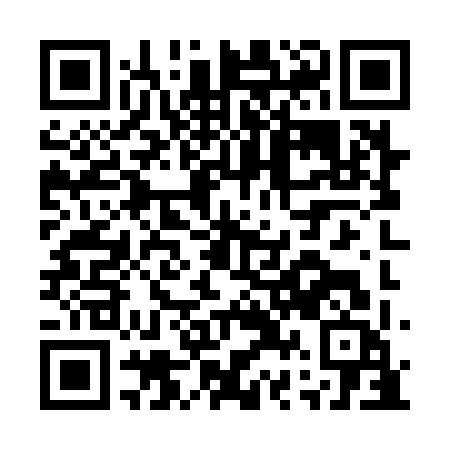 Prayer times for Domaine-du-Lac-Vert, Quebec, CanadaMon 1 Jul 2024 - Wed 31 Jul 2024High Latitude Method: Angle Based RulePrayer Calculation Method: Islamic Society of North AmericaAsar Calculation Method: HanafiPrayer times provided by https://www.salahtimes.comDateDayFajrSunriseDhuhrAsrMaghribIsha1Mon3:095:091:006:248:5010:502Tue3:105:101:006:248:5010:493Wed3:115:101:006:238:4910:494Thu3:125:111:006:238:4910:485Fri3:135:121:006:238:4910:476Sat3:145:131:006:238:4810:467Sun3:155:131:016:238:4810:458Mon3:175:141:016:238:4710:449Tue3:185:151:016:238:4710:4310Wed3:195:161:016:228:4610:4211Thu3:215:171:016:228:4510:4112Fri3:225:171:016:228:4510:4013Sat3:245:181:016:218:4410:3814Sun3:255:191:026:218:4310:3715Mon3:275:201:026:218:4310:3616Tue3:295:211:026:208:4210:3417Wed3:305:221:026:208:4110:3318Thu3:325:231:026:198:4010:3119Fri3:335:241:026:198:3910:3020Sat3:355:251:026:188:3810:2821Sun3:375:261:026:188:3710:2622Mon3:395:271:026:178:3610:2523Tue3:405:291:026:178:3510:2324Wed3:425:301:026:168:3410:2125Thu3:445:311:026:168:3310:2026Fri3:465:321:026:158:3210:1827Sat3:475:331:026:148:3110:1628Sun3:495:341:026:138:2910:1429Mon3:515:351:026:138:2810:1230Tue3:535:361:026:128:2710:1031Wed3:555:381:026:118:2610:08